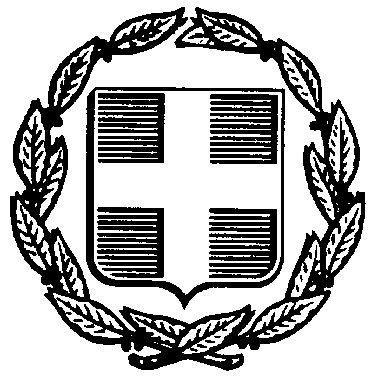                        ΕΛΛΗΝΙΚΗ ΔΗΜΟΚΡΑΤΙΑ            ΥΠΟΥΡΓΕΙΟ ΠΑΙΔΕΙΑΣ ΚΑΙ ΘΡΗΣΚΕΥΜΑΤΩΝ                          ΠΟΛΙΤΙΣΜΟΥ ΚΑΙ ΑΘΛΗΤΙΣΜΟΥ          ΠΕΡΙΦΕΡΕΙΑΚΗ ΔΙΕΥΘΥΝΣΗ Π/ΘΜΙΑΣ & Δ/ΘΜΙΑΣ                                  ΕΚΠΑΙΔΕΥΣΗΣ ΑΤΤΙΚΗΣ                    ΓΡΑΦΕΙΟ  ΣΧΟΛΙΚΩΝ ΣΥΜΒΟΥΛΩΝ  Δ.Ε.                   Α΄ Δ/ΝΣΗΣ Δ/ΘΜΙΑΣ ΕΚΠ/ΣΗΣ ΑΘΗΝΩΝ                   ΕΙΡΗΝΗ ΦΩΤΙΟΥΣΧΟΛΙΚΗ ΣΥΜΒΟΥΛΟΣ ΓΕΩΠΟΝΩΝ, ΔΑΣΟΛΟΓΩΝΤΕΧΝΟΛΟΓΩΝ ΓΕΩΠΟΝΙΑΣΤαχ. Δ/νση: Κηφισίας 16T.K. – Πόλη:   11526 ΑθήναΕ-mail: symbouloiaathinas@gmail.comΙστοσελίδα: http://dide-a-ath.att.sch.gr/grassyTηλέφωνο:  210-5241118                                          Πληροφορίες:  Ειρήνη Φωτίου                                                                                                                     Ε-mail: efotiou@sch.grTηλέφωνο:  6942768399                                          ΘΕΜΑ: «Πρόσκληση εκδήλωσης ενδιαφέροντος για παρακολούθηση σεμιναρίων επιμόρφωσης, προαιρετικά, εκτός ωραρίου διδασκαλίας»Αγαπητοί συνάδελφοι,   Μετά από αρκετή καθυστέρηση  υπεγράφη η απόφαση υπ΄ αριθ. 338/192904/Δ2/28-11-2014 και στις 4/12/2014 ανέλαβα υπηρεσία στην Περιφερειακή Διεύθυνση Εκπαίδευσης Αττικής ως αναπληρώτρια Σχολική Σύμβουλος Νότιας Ελλάδας με έδρα τη Διεύθυνση Δ.Ε. Α΄ Αθήνας.Επειδή γνωρίζω πόσο χρήσιμη είναι η χρησιμοποίηση στην διαδικασία του μαθήματος, των ΤΠΕ, σας προσκαλώ να παρακολουθήσετε δύο σχετικά επιμορφωτικά σεμινάρια:1ο  σεμινάριο με θέμα: «Περιβάλλον Ηλεκτρονική σχολική τάξη(eclass) του Παν. Σχολ. Δικτύου. Διδακτική αξιοποίηση»Στις 4/2/2015, και ώρα  15.00 – 19.00 (5 διδ. Ώρες), θα δοθεί  βεβαίωση 5 διδακτικών ωρών διδασκαλίας.Χώρος: Νέστου 4 - 11527 - πλ. Μαβίλη, Αμπελόκηποι, BA σταθμού Μετρό Μέγαρο Μουσικής, 1ο ΣΕΚ / 6o ΕΠΑΛ, Αμφιθέατρο 2ο  σεμινάριο με θέμα: «Δημιουργία  blog  μέσω του Παν. Σχολικού  Δικτύου»Στις  11/2/2015, και ώρα 15.00 – 17.00 (3 διδ. Ώρες),Και από  17.00-19.00 : συζήτηση , θα δοθεί  βεβαίωση 5 διδακτικών ωρών διδασκαλίας.Χώρος: Νέστου 4 - 11527 - πλ. Μαβίλη, Αμπελόκηποι, BA σταθμού Μετρό Μέγαρο Μουσικής, 1ο ΣΕΚ / 6o ΕΠΑΛ, στο Αμφιθέατρο.  Παρακαλώ όσοι ενδιαφέρεστε να παρακολουθήσετε  τα δύο αυτά επιμορφωτικά σεμινάρια, είτε το ένα από αυτά, παρακαλώ να μου στείλετε την απάντηση σας, καθώς και το Όνομα, Επώνυμο, Σχολείο και το e-mail σας Στο Email μου:  efotiou@sch.gr   μέχρι την Δευτέρα 2/2/2015                                                                                                                    Με εκτίμηση                                                                                                          Η  σχολική σύμβουλος                                                                                                  Ειρήνη Φωτίου ΠΕ14.04, M.Sc